  Просјечна нето плата у септембру 834 КМНајвиша просјечна нето плата у подручју Финансијске дјелатности и дјелатности осигурања 1 260 КМ, а најнижа у подручју Административне и помоћне услужне дјелатности 521 КМПросјечна мјесечна нето плата запослених у Републици Српској, исплаћена у септембру 2015. године износи 834 КМ, а просјечна мјесечна бруто плата 1 345 КМ. У односу на септембар 2014. године, просјечна нето плата исплаћена у септембру 2015. реално је већа за 2,5%, док је у односу на август 2015. године реално већа за 0,1%.Посматрано по подручјима, у септембру 2015. године, највиша просјечна нето плата исплаћена је у подручју Финансијске дјелатности и дјелатности осигурања и износи 1 260 КМ. Са друге стране, најнижа просјечна нето плата у септембру 2015. исплаћена је у подручју Административне и помоћне услужне дјелатности 521 КМ.У септембру 2015. године, у односу на август 2015, највећи номинални раст нето плате забиљежен је у подручјима Вађење руда и камена 4,8%, Административне и помоћне услужне дјелатности 1,6% и Производња и снабдијевање електричном енергијом, гасом, паром и климатизација 1,5%. Смањење плате, у номиналном износу, забиљежено је у подручјима Прерађивачка индустрија 3,5%, Информације и комуникације 1,8% и Остале услужне дјелатности 1,4%.     		               км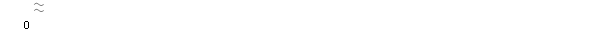 Графикон 1. Просјечнe нето платe запослених по мјесецимаМјесечна инфлација у септембру 2015. године -0,1%Годишња инфлација (IX 2015/IX 2014.) -2,1%Цијене производа и услуга које се користе за личну потрошњу у Републици Српској, мјерене индексом потрошачких цијена, у септембру 2015. године у односу на претходни мјесец, у просјеку су ниже за 0,1%, док су на годишњем нивоу ниже за 2,1%.Од 12 главних одјељака производа и услуга, више цијене забиљежене су у четири, ниже цијене у три, док су у пет одјељака цијене, у просјеку, остале непромијењене.Највећи раст забиљежен је у одјељку Одјећа и обућа (2,1%) усљед виших, сезонских цијена одјеће и обуће, затим у одјељку Храна и безалкохолна пића (0,3%) усљед виших цијена у групи поврће (4,4%) које су такође, сезонског карактера, затим у групи шећер, џем, мед и други производи (0,6%) због виших набавних цијена као и завршетка периода акцијских попуста на поједине артикле из ове групе, затим у групи уља и масноће (0,4%) и у групи месо (0,4%) усљед нових набавки. Више цијене забиљежене су и у одјељцима Здравство и Намјештај и покућство (0,2%).У одјељцима Алкохолна пића и дуван, Становање, Комуникације, Образовање и Ресторани и хотели цијене су, у просјеку, остале непромијењене.Највећи пад цијена у септембру забиљежен је у одјељку Превоз (1,9%) усљед и даље присутног тренда нижих набавних цијена у групи горива и мазива (3,8%). Нешто мањи пад цијена забиљежен је у одјељку Рекреација и култура (0,4%) те у одјељку Остала добра и услуге (0,1%) због нижих, акцијских цијена у групи производи за личну хигијену (0,8%).Календарски прилагођена индустријска производња (I-IX 2015/I-IX 2014.) већа 3,8%Број запослених у индустрији (IX 2015/IX 2014.) већи 1,6%Календарски прилагођена индустријска производња у периду јануар-септембар 2015. године у поређењу са истим периодом прошле године већа је за 3,8%. У истом периоду у подручју Вађења руда и камена остварен је раст од 13,9%, у Производњи и снабдијевању електричном енергијом, гасом, паром и климатизацији раст од 2,9% и у Прерађивачкој индустрији раст од 2,2%. Посматрано према главним индустријским групама по основу економске намјене производа, у периоду јануар-септембар 2015. године у поређењу са истим периодом прошле године, производња трајних производа за широку потрошњу већа је за 6,9%, интермедијарних производа за 6,8%, нетрајних производа за широку потрошњу за 4,5% и енергије за 4,1%, док је производња капиталних производа мања за 9,2%.Број запослених у индустрији у септембру 2015. године у односу на просјечан мјесечни број запослених у 2014. години већи је за 2,5%, у односу на исти мјесец прошле године већи за 1,6% и у односу на август 2015. године за 0,4%. Број запослених у индустрији у периоду јануар - септембар 2015. године, у односу на исти период прошле године, већи је за 1,5%. У истом периоду у подручју Производња и снабдијевање електричном енергијом, гасом, паром и климатизацији остварен је раст од 3,8%, у подручју Вађење руда и камена раст од 2,3% и у подручју Прерађивачка индустрија раст од 1,0%. Графикон 2. Индекси индустријске производње, септембар 2011 – септембар 2015. (2010=100)Покривеност увоза извозом (у периоду I-IX 2015.) 58,9% У септембру 2015. године остварен је извоз у вриједности од 237 милиона КМ и увоз у вриједности од 389 милиона КМ.У оквиру укупно остварене робне размјене Републике Српске са иностранством у септембру ове године, проценат покривености увоза извозом износио је 61,1%. Проценат покривености увоза извозом за првих осам мјесеци текуће године износио је 58,9%.У периоду јануар - септембар 2015. остварен је извоз у вриједности од милијарду и 919 милиона КМ, што је за 4,1% мање у односу на исти период претходне године. Увоз је, у истом периоду, износио 3 милијарде 259 милиона КМ, што је за 8,7% мање у односу на исти период претходне године. У погледу географске дистрибуције робне размјене Републикe Српскe са иностранством, у периоду јануар - септембар 2015. године, највише се извозило у Италију и то у вриједности од 356 милиона КМ, односно 18,6%, те у Србију 255 милиона КМ, односно 13,3% од укупног оствареног извоза. У истом периоду, највише се увозило из Србије и то у вриједности од 565 милиона КМ, односно 17,3% и из Русије, у вриједности од 529 милиона КМ, односно 16,2% од укупно оствареног увоза.Посматрано по групама производа, у периоду јануар - септембар 2015. године, највеће учешће у извозу остварују обрађено дрво са укупном вриједношћу од 122 милиона КМ, што износи 6,3% од укупног извоза, док највеће учешће у увозу остварује нафта и уља добијена од битуменозних минерала (сирова), са укупном вриједношћу од 492 милиона КМ, што износи 15,1% од укупног увоза. Графикон 3. Извоз и увоз по мјесецима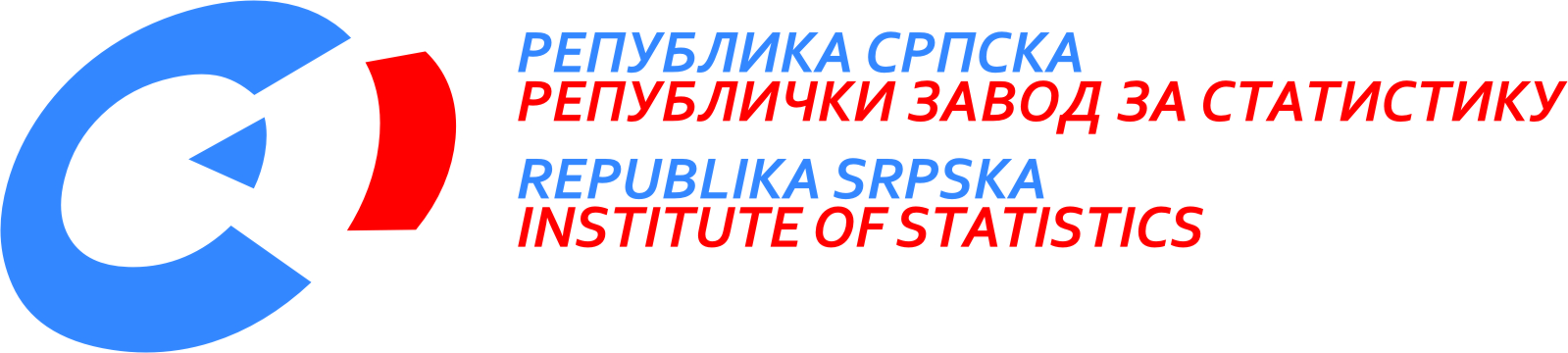            22. октобар 2015. 10/15 октобар 2015. годинеСАОПШТЕЊЕ ЗА МЕДИЈЕМАТЕРИЈАЛ ПРИПРЕМИЛИ: Статистика радаБиљана Глушацbiljana.glusac@rzs.rs.ba Статистика цијена Биљана ТешићBiljana.tesic@rzs.rs.baСтатистика индустрије и рударства Мирјана Бандурmirjana.bandur@rzs.rs.baСтатистика спољне трговине мр Сања Стојчевић Увалићsanja.stojcevic@rzs.rs.baОБЈАШЊЕЊА ПОЈМОВА - просјек¹ - процјенаСаопштење припремило одјељење публикацијаВладан Сибиновић, начелник одјељењаИздаје Републички завод за статистику,Република Српска, Бања Лука, Вељка Млађеновића 12дДр Радмила Чичковић, директор ЗаводаСаопштење је објављено на Интернету, на адреси: www.rzs.rs.baтел. +387 51 332 700; E-mail: stat@rzs.rs.baПриликом коришћења података обавезно навести извор